.(32 count intro, 121bpm)LEFT HEEL GRIND, LEFT COASTER STEP, SCUFF-HITCH-SIDE, GIMPY LEGRIGHT JAZZBOX, 1/2 HINGE TURN LEFT, CROSS ROCK RECOVERTAGLET:		On wall 10 (facing back), dance upto count 16, add the 4 count tag and restart the dance.UPPITY HEELS, STEP, UPPITY HEELS, TWIST 1/4’S, RIGHT KICK BALLCHANGERIGHT ROCKING CHAIR, DIAGONAL 1/8 JUMP-TOGETHER x2ALT STEPS:	Counts 1-4 can be replaced with a 2 step pivot 1/2 turns left.TAG (Danced after first 16 counts on Wall 10 only))HANDBAG STEPSCHOREOGRAPHER’s NOTE’sTAGLET:		On wall 10 (you will be facing the back), dance upto count 16, then add the 4 count tag and restart the dance.Alt Music : “All Night Long (4:23)” by Alexandra Burke  (32 count intro, 121bpm)CD Album: “Overcome” by Alexandra BurkeThis can also be danced to the original album version on Alexandra’s debut album “Overcome”. This allows a floor split with Ryan Hunt’s intermediate dance “Night Owl” or any other dances out there :o)  If using this version dance ALL 32 counts of Wall 10 then add the 4 count tag (no restart at 16 counts is needed).All Nighter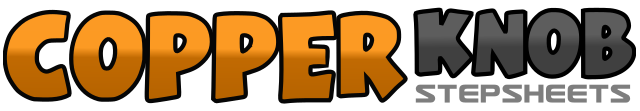 .......Count:32Wall:2Level:Improver.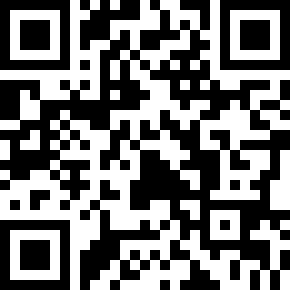 Choreographer:Michael Lynn (UK) - May 2010Michael Lynn (UK) - May 2010Michael Lynn (UK) - May 2010Michael Lynn (UK) - May 2010Michael Lynn (UK) - May 2010.Music:All Night Long (feat. Pitbull) - Alexandra Burke : (3:42)All Night Long (feat. Pitbull) - Alexandra Burke : (3:42)All Night Long (feat. Pitbull) - Alexandra Burke : (3:42)All Night Long (feat. Pitbull) - Alexandra Burke : (3:42)All Night Long (feat. Pitbull) - Alexandra Burke : (3:42)........1-2Touch left heel forward, grind from right to left,3&4Step back left, step right beside left, step forward left,5&6Scuff right, hitch right, touch step right to right side (keeping weight on left),7-8Swivel right heel to left, swivel right toes to left,1-2Cross right over left, step left back,3-4Step right to right side, cross left over right,5-6Step right ¼ turn left, step left ¼ turn left,7-8Cross rock right over left, recover left.1&2Step right to right side, lift both heels up (&), place heels back down (keeping weight on right) (2),&Step left beside right (&),3Step right forward (right heel should be in line with left toes) (3),&4Lift both heels up (&), place heels back down (4),5-6Twist both heels 1/4 turn left, twist both heels 1/4 turn right,7&8Kick right foot forward, step right beside left, step onto left in place.1-2Rock forward on right, recover left,3-4Rock back on right, recover left,&5Small jump right forward while making an 1/8 turn to face left diagonal, bring left beside right,6Hold for count 6,&7Small jump left forward while making an 1/8 turn to face right diagonal, bring right beside left,8(keeping weight on right), hold for count 8.1-2Step right to right side, touch left beside right,3-4Step left to left side, step right beside left (keeping weight on right).